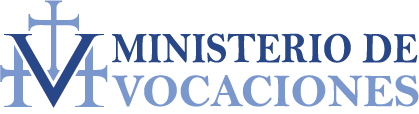 Posibles preguntas de la encuesta1. ¿Has pensado en ser sacerdote o hermana religiosa?2. ¿Alguien te ha animado a pensar en ser sacerdote o hermana religiosa?3. ¿Tendrías el apoyo de tu familia y amigos, si te sintieras llamado al sacerdocio o a la vida consagrada como hermana religiosa?4. ¿Estás abierto a hablar con un sacerdote o hermana religiosa sobre este llamado?a. Si es así, por favor provee tu información de contacto.